С П Р А В К Ао несчастных случаях с людьми на водахПо оперативным данным ОСВОД  на 23 июня 2023 года:В Республике Беларусь от утопления погибло 142 человек, в том числе 9 несовершеннолетних.Из общего количества утонувших, в состоянии алкогольного (наркотического) опьянения, находились 56 (39,5 %) человек.Спасено 99 человек, в том числе 11 несовершеннолетних.Предупреждено за нарушение Правил охраны жизни людей на водах 9566 человек, в том числе 1654 несовершеннолетних.В Гомельской области от утопления погибло 23 человека, в том числе 2 несовершеннолетних.Спасен 31 человек, в том числе 6 несовершеннолетних.В Мозырском районе утонул 1 несовершеннолетний.Исходя из анализа сложившейся ситуации с количеством утоплений граждан, а также с установившейся положительной температурой окружающей среды, ОСВОД настоятельно рекомендует обратить внимание на соблюдение правил безопасности на водоемах.ПАМЯТКА О БЕЗОПАСНОСТИ НА ВОДОЁМАХ В ЛЕТНИЙ ПЕРИОД, ОСНОВНЫЕ ПРАВИЛА БЕЗОПАСНОГО ПОВЕДЕНИЯ НА ВОДЕВодоемы являются опасными в любое время года. Летом они опасны при купании и пользовании плавательными средствами. Опасность чаще всего представляют сильное течение (в том числе подводное), глубокие омуты и подводные холодные ключи.Летом на водоемах следует соблюдать определенные правила безопасного поведения:Во-первых, следует избегать купания в незнакомых местах, специально не оборудованных для этой цели.Во-вторых, при купании запрещается:заплывать за границы зоны купания;подплывать к движущимся судам, лодкам, катерам, катамаранам, гидроциклам;нырять и долго находиться под водой;прыгать в воду в незнакомых местах, с причалов и др. сооружений, не приспособленных для этих целей;долго находиться в холодной воде;купаться на голодный желудок;проводить в воде игры, связанные с нырянием и захватом друг друга;плавать на досках, лежаках, бревнах, надувных матрасах и камерах;подавать крики ложной тревоги;Необходимо уметь не только плавать, но и отдыхать на воде. Наиболее известные способы отдыха:Лечь на воду спиной, расправив руки и ноги, расслабиться и помогая себе удержаться в таком положении, сделать вдох, а затем после паузы медленный выдох;Если во время купания свело ногу, надо позвать на помощь, затем погрузиться с головой в воду, сильно потянуть ногу на себя за большой палец, а затем распрямить ее.Если не имеешь навыка в плавание, не следует заплывать за границы зоны купания, это опасно для жизни.Не умеющие плавать должны купаться только в специально оборудованных местах глубиной не более 1.2 метра!КАТЕГОРИЧЕСКИ ЗАПРЕЩАЕТСЯ купание на водных объектах,Оборудованными предупреждающими аншлагами «КУПАНИЕ ЗАПРЕЩЕНО!»ОСВОД   Правила поведения на водеОтдыхающим у воды запрещаетсякупаться в запрещенных местах рек, озер, водохранилищ, прудов и иных водоемовзагрязнять и засорять водоемы, въезжать на территорию пляжей на транспортных средствах,нарушать режим содержания водоохранных зон;на пляже распивать спиртные напиткизаплывать за буи и другие знаки, обозначающие границы заплываподплывать к судам (моторным, парусным), весельным лодкам и другим плавательными средствамвзбираться на технические и предупредительные знаки, буйки и прочие предметыпрыгать в воду с лодок, катеров, причалов, других сооружений, не приспособленных для этих целейиспользовать спасательные средства и снаряжение не по назначениюплавать на досках, лежаках, бревнах, автокамерах, надувных матраца;организовывать игры в воде, связанные с нырянием и захватом купающегося, а также допускатьдругие действия, которые могут являться причиной несчастного случаяподавать ложные сигналы тревогиоставлять малолетних детей без присмотрастирка белья и купание животныхРекомендации по мерам безопасности при купании в необорудованных местах Не рекомендуется купаться в опасных и запрещенных для этого местах (вблизи гидросооружений, в судоходных местах, в местах со сложным рельефом дна, обрывистыми и подмытыми берегами, быстрым течением, водоворотами и т.д.).В случае необходимости купания в необорудованном месте, хорошо умеющий плавать должен обследовать рельеф дна. Дно должно быть пологим, без ям, коряг, острых подводных камней, стекла и других опасных предметов. Не купайтесь в местах, где дно заросло водорослями (можно запутаться).Никогда не входите в воду в нетрезвом состоянииНе оставляйте детей без присмотраНе заплывайте далеко от берега, правильно рассчитывайте свои силы. Не умея плавать, не заходите в воду выше пояса. При неуверенном плавании плывите вдоль берега или по направлению к нему. К беде ведут споры на дальность заплыва и длительность пребывания под водой.Опасно нырять с лодок, катеров, причалов, мостов и других сооружений и в непроверенных местахПроявляйте внимание к друзьям и знакомым, будьте готовы прийти им на помощьНе входите в воду при плохом самочувствииНе используйте при купании не предназначенные для этого предметы (надувные матрасы, доски, надувные автомобильные камеры и т.п.); спасательные средства и снаряжение не по назначениюНе подплывайте к судам (моторным, парусным), весельным лодкам и другим плавательными средствамНе допускаются игры в воде, связанные с нырянием и захватом купающегосяНе подавайте ложный сигнал о помощи, ведь следующий раз никто не поверит уже в реальный зов о помощиПопав в сильное течение, не плывите против него, а используйте, чтобы приблизится к берегуОказавшись в водовороте, не теряйтесь, а, набрав побольше воздуха, нырните по течению и всплывите на поверхность.При судорогах измените способ плавания с целью уменьшения нагрузки на сведенные мышцы и плывите к берегуНаходясь в воде, необходимо соблюдать температурный режим своего тела. Вхождение и прыжки в воду в разгоряченном и возбужденном состоянии, в следствии резкого перепада температуры, происходят к спазмам сосудов, в том числе головного мозга и сердца. С другой стороны, не доводите себя до переохлажденияНежелательно купаться раньше, чем через 1,5 — 2 часа после обильного приема пищи.Уважаемые родители!Чтобы избежать несчастных случаев с детьми, каждый обязан:строго контролировать свободное время ребенка;разрешать купание на водоемах только в присутствии взрослых и в специально отведенных для этого местах;помочь ребенку овладеть навыками оказания первой медицинской помощи при несчастных случаях.не оставляйте детей без контроля, и вы сможете избежать непредвиденных ситуаций.ЗАПОМНИТЕ, только неукоснительное соблюдение правил безопасного поведения на воде поможет ВАМ и ВАШИМ близким избежать опасных факторов, связанных с водой и не омрачит ваш отдых. 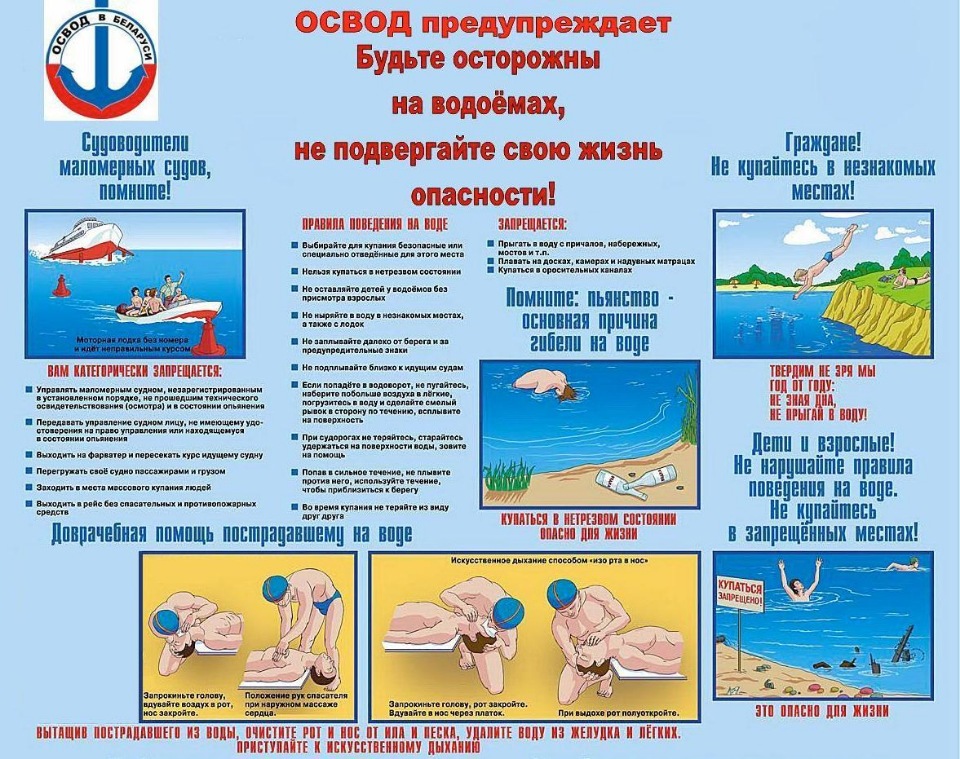 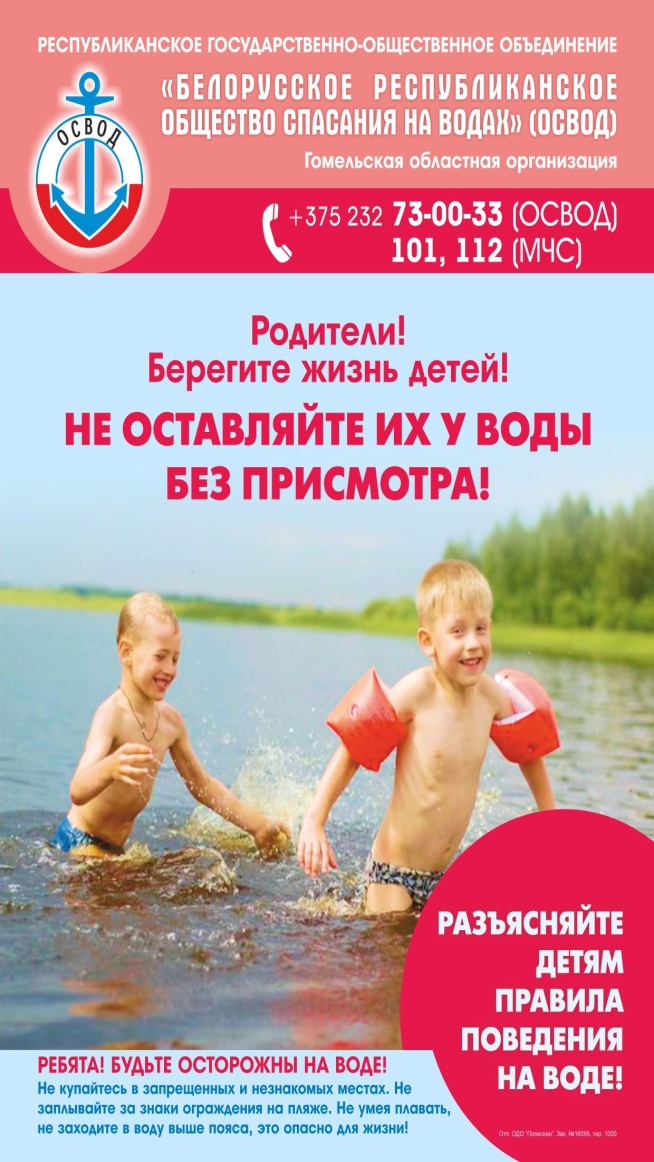 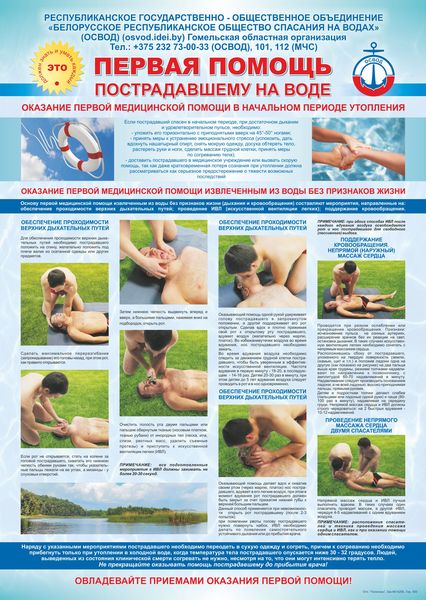 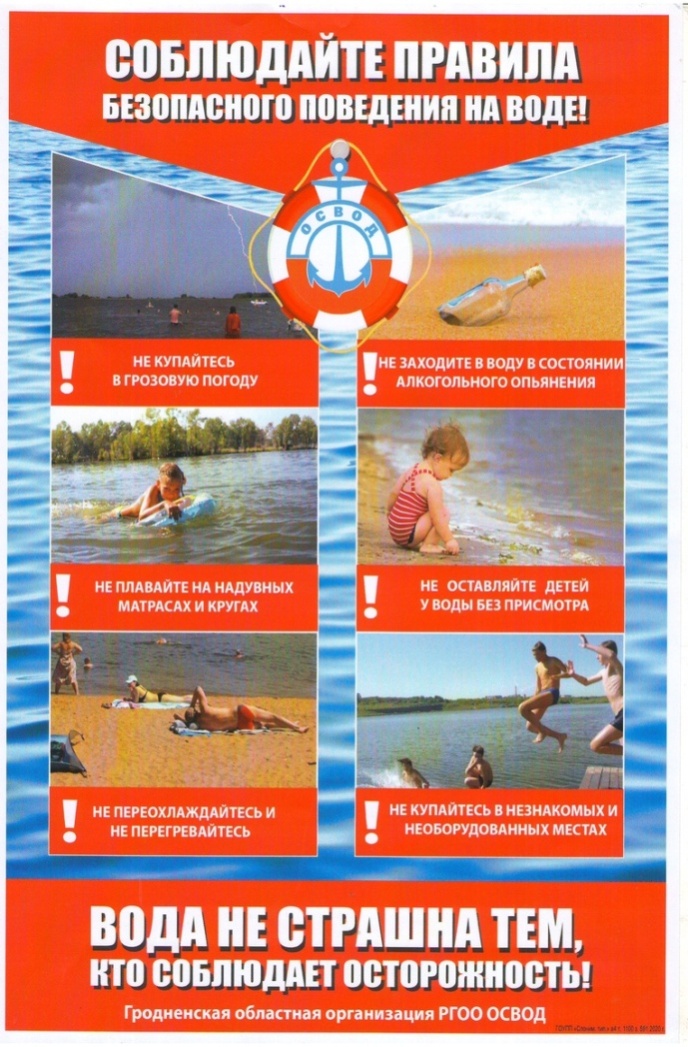 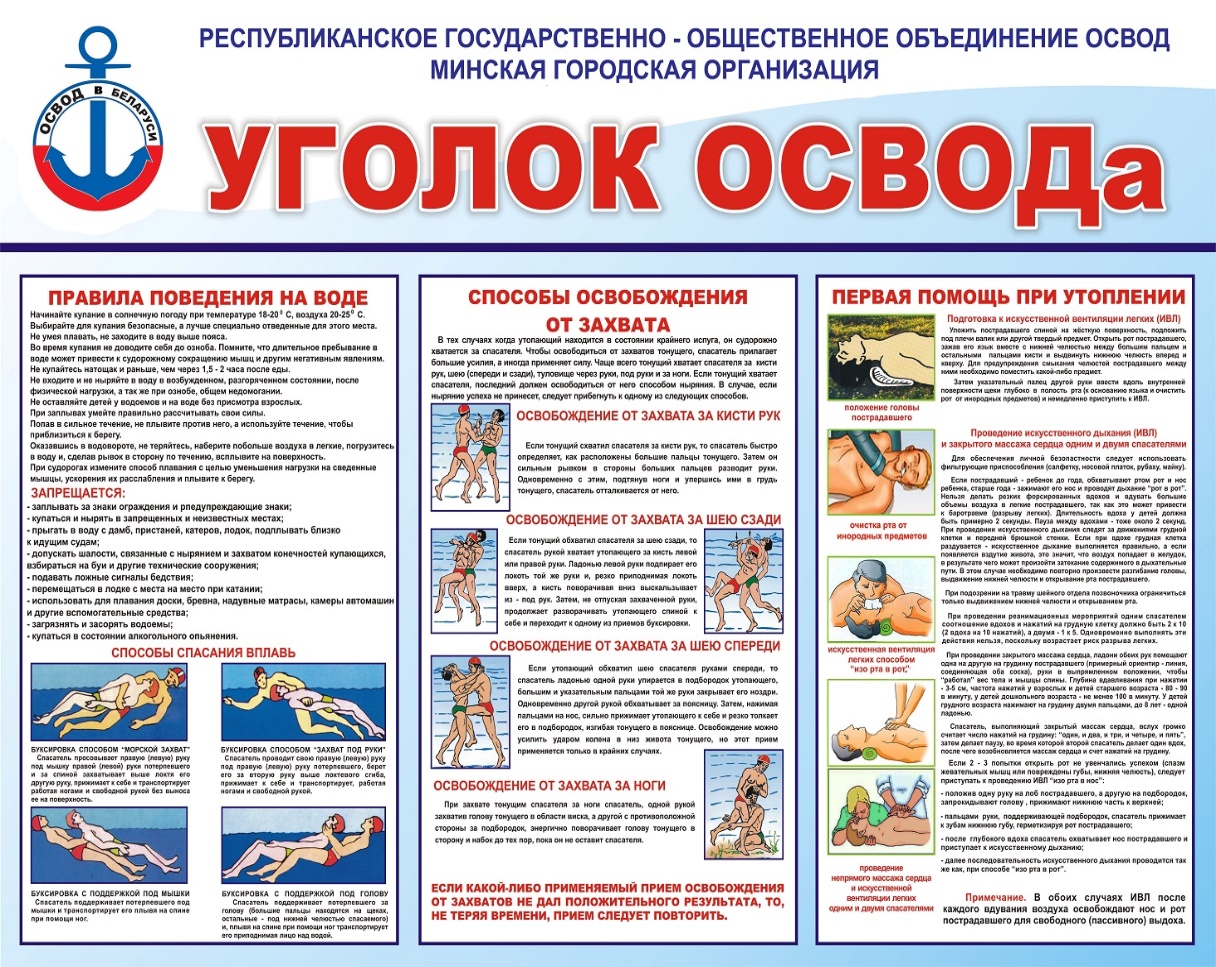 Председатель Мозырской районнойорганизации ОСВОД   							Ермаковец В.Н